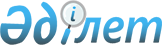 О внесении дополнений в приказ Председателя Агентства Республики Казахстан по статистике от 10 июня 2010 года № 136 "Об утверждении Статистической методологии по ведению похозяйственного учета и форм организации ведения регистрационных записей"Приказ Председателя Агентства Республики Казахстан по статистике от 6 мая 2014 года № 84. Зарегистрирован в Министерстве юстиции Республики Казахстан 27 июня 2014 года № 9541

      В соответствии с подпунктом 2) статьи 12 и пунктом 2 статьи 16 Закона Республики Казахстан от 19 марта 2010 года «О государственной статистике» ПРИКАЗЫВАЮ:



      1. Внести в приказ Председателя Агентства Республики Казахстан по статистике от 10 июня 2010 года № 136 «Об утверждении Статистической методологии по ведению похозяйственного учета и форм организации ведения регистрационных записей» (зарегистрированный в Реестре государственной регистрации нормативных правовых актов под № 6334, опубликованный в газете «Казахстанская правда» от 28 июля 2010 года, № 196 (26257)) следующие дополнения:



      в Статистической методологии по ведению похозяйственного учета и форм организации ведения регистрационных записей, утвержденной указанным приказом:



      дополнить пунктом 21 следующего содержания:

      «21. Книга похозяйственного учета одновременно ведется в электронном виде с использованием программного обеспечения, разработанного уполномоченным органом в области государственной статистики.»;



      дополнить главами 3, 4 следующего содержания:

      «3. Порядок проведения уточнения достоверности данных похозяйственного учета

      22. Уточнение достоверности данных похозяйственного учета осуществляется должностными лицами территориальных органов статистики по следующим направлениям:

      1) соответствие ведения похозяйственного учета требованиям настоящей Методологии;

      2) уточнение записей в целях актуализации данных в книгах похозяйственного учета с данными статистического регистра жилищного фонда (далее - РЖФ);

      3) уточнение записей в книгах похозяйственного учета с представленными статистическими формами общегосударственных статистических наблюдений «Сведения о наличии скота и птицы, сельскохозяйственной техники и построек в домашних хозяйствах» (код 1761103, индекс – 7-ж (население), – периодичность полугодовая) (далее – статистическая форма 7-ж) и «Сведения о наличии земельных угодий в домашних хозяйствах» (код 1771104 индекс – 7-р (население) – периодичность годовая) (далее - статистическая форма 7-р), утвержденными приказом Председателя Агентства Республики Казахстан по статистике от 10 августа 2012 года № 209, зарегистрированным в Реестре государственной регистрации нормативных правовых актов за № 7900;

      4) уточнение записей в книгах похозяйственного учета при посещении домашних хозяйств с использованием информации, содержащейся в базе данных по идентификации сельскохозяйственных животных (далее - БД ИСЖ), заполнение которой осуществляется в соответствии с Правилами идентификации сельскохозяйственных животных, утвержденными Постановлением Правительства Республики Казахстан от 31 декабря 2009 года № 2331.

      23. Для осуществления уточнения территориальным органом статистики по согласованию с руководством акимата соответствующей области ежегодно утверждается График проведения уточнения достоверности данных похозяйственного учета (далее - График) по форме согласно приложению 5 к настоящей Методологии.

      В Графике указываются сроки и место проведения уточнения, который проводится ежемесячно с 15 января по 15 июня и с 15 июля по 15 декабря отчетного года. График на очередной отчетный год составляется и утверждается до 25 декабря года предшествующего отчетному году.

      24. В течение отчетного года уточнением охватываются все районы соответствующей области. Количество поселков, сел, подлежащих посещению для проведения уточнения в отчетном году, определяется руководителем территориального органа статистики соответствующей области, но не менее 50 процентов от общего количества поселков, сел области.

      Работа по проведению уточнения проводится в два этапа.

      25. Порядок проведения работ на первом этапе включает в себя проведение работ по выявлению несоответствий ведения похозяйственного учета требованиям Методологии, уточнении записей в книгах похозяйственного учета с данными РЖФ и первичными статистическими данными, представленными в статистических формах 7–ж и 7–р.

      По всем разделам книги похозяйственного учета осуществляется визуальный просмотр на предмет заполнения, а также на наличие фактов подтирок, исправлений, отсутствие подписи главы домашнего хозяйства, отсутствие номера лицевого счета, ИИН-а совершеннолетнего члена домашнего хозяйства, отсутствие пола, национальности, даты рождения, смерти, состояние в браке, даты прибытия и выбытия, данные о образовании, о положении в занятости, о источниках средств к существованию, номера по земельно-кадастровой книге, идентификационного кода дома.

      По разделу II «Жилищные условия на 1 января» книги похозяйственного учета производится сопоставление записей с данными РЖФ. Для проведения этого сопоставления территориальными органами статистики предварительно формируется перечень жилых домов по населенному пункту, охваченному уточнением. Согласно Графика (приложение 5 к настоящей Методологии), формируется перечень жилых домов из информационной системы по ведению РЖФ, в соответствии с приложением 3 Правил государственного учета жилищного фонда Республики Казахстан, утвержденным Постановлением Правительства Республики Казахстан № 2336 от 31 декабря 2009 года. При уточнении с данными РЖФ по идентификационному коду дома, осуществляется сопоставление записей на соответствие размера общей и жилой площади, типа жилого дома, вида собственности жилого дома, количества комнат, материалов наружных стен, благоустройство жилого помещения (электричество, водопровод, горячее водоснабжение, канализация, ванна, душ, отопление от ТЭЦ, отопление от индивидуальных установок, газ (природный, привозной), электроплита, горячее водоснабжение от индивидуальных водонагревателей, печное отопление).

      По разделу III «Земля, находящаяся в личной собственности, сданная (взятая) в аренду в пределах и вне пределов поселка, сельского округа на 1 января» книги похозяйственного учета осуществляется уточнение данных с данными, представленными в статистической форме 7-р. Для проведения уточнений осуществляется суммирование заполненных показателей в книгах похозяйственного учета (площадь по видам сельскохозяйственных культур) по определенному населенному пункту на соответствующую дату. Полученные суммы по заполненным показателям в книгах похозяйственного учета уточнениются с соответствующими показателями, представленными в статистической форме 7-р.

      По разделу IV «Скот, являющийся личной собственностью хозяйства (голов), по сотоянию на 1 января и 1 июля текущего года», по разделу V «Сведения о наличии сельскохозяйственной техники и оборудования для переработки продукции сельского хозяйства на 1 января» и по разделу VI «Постройки для хранения сельскохозяйственной продукции и содержания скота, другие постройки на 1 января» книги похозяйственного учета осуществляется уточнение данных с данными по статистической форме 7-ж.

      Для проведения уточнений по разделу IV осуществляется суммирование заполненных показателей книги похозяйственного учета (количество голов по видам сельскохозяйственных животных) по определенному населенному пункту на соответствующую дату.

      Для проведения уточнения по разделам V и VI осуществляется суммирование заполненных показателей книги похозяйственного учета (количество сельскохозяйственной техники и оборудования по видам, а так же по видам сельскохозяйственных построек) по определенному населенному пункту на соответствующую дату.

      Полученные суммы по заполненным показателям (по определенному населенному пункту на соответствующую дату) в книгах похозяйственного учета уточняются с соответствующими показателями, представленными в статистической форме 7-ж.

      В средних населенных пунктах (более 200 домашних хозяйств) для проведения уточнений по каждому из разделов III, IV, V и VI книги похозяйственного учета отбираются по 2-3 основных показателя, по которым осуществляется суммирование и дальнейшее уточнение с соответствующими показателями, представленными в статистических формах 7-р и 7-ж.

      26. Порядок проведения работ на втором этапе включает в себя проведение работ по уточнению записей в книгах похозяйственного учета путем выборочного посещения домашних хозяйств, с использованием информации, содержащейся в БД ИСЖ, заполнение которой осуществляется в соответствии с Правилами идентификации сельскохозяйственных животных, утвержденными постановлением Правительства Республики Казахстан от 31 декабря 2009 года № 2331.

      Должностным лицом территориального органа статистики выборочно, методом простой случайной выборки определяется количество и перечень домашних хозяйств, необходимых для посещения. Выборка осуществляется с помощью специальных программных обеспечений (SPSS, R). Размер выборки в мелких населенных пунктах (менее 200 домашних хозяйств) должен составлять 10%, в средних населенных пунктах (более 200 домашних хозяйств, но не более 1000) размер выборки должен составлять от 3 до 5%, но не менее 20 домашних хозяйств, в крупных населенных пунктах (более 1000 домашних хозяйств) размер выборки составляет 1-3 %, но не менее 20 домашних хозяйств от всех домашних хозяйств населенного пункта.

      По перечню выбранных для посещения домашних хозяйств должностным лицом территориального органа статистики совместно с специалистом в области ветеринарии (по согласованию), осуществляется уточнение данных книг похозяйственного учета по видам и количеству животных с показателями БД ИСЖ. Поиск в БД ИСЖ производится по фамилии, имени, отчеству главы или члена домашнего хозяйства. Далее сопоставляется количество сельскохозяйственных животных по половозрастной группе, указанное в разделе IV книги похозяйственного учета с количеством записей по половозрастной группе сельскохозяйственных животных в БД ИСЖ. Уточнение данных книг похозяйственного учета по видам и количеству сельскохозяйственных животных по конкретному домашнему хозяйству по состоянию на 1 января и 1 июля текущего года необходимо осуществлять с учетом движения сельскохозяйственных животных (приобретение, приплод и выбытие), которое произошло после 1 января и 1 июля текущего года. Для учета движения сельскохозяйственных животных используется информация из граф «Дата постановки на учет» и «Причина снятия с учета» БД ИСЖ.

      Для уточнения регистрационных записей похозяйственного учета и подтверждения их достоверности осуществляется посещение выбранных домашних хозяйств с участием Акима или должностных лиц акимата поселка, села, сельского округа, территориальных органов статистики и с специалистом в области ветеринарии (по согласованию).

      При посещении выбранных домашних хозяйств уточнение регистрационных записей похозяйственного учета проводится:

      путем фактического пересчета сельскохозяйственных животных. В случае, если фактический пересчет осуществить невозможно, уточнение проводится путем опроса главы домашнего хозяйства или совершеннолетнего члена этого хозяйства о фактическом наличии количества поголовья сельскохозяйственных животных;

      путем обмера посевных площадей под картофелем, овощами и плодово-ягодными культурами.

      При проведении уточнений по видам и количеству сельскохозяйственных животных учитывается движение сельскохозяйственных животных (приобретение, приплод и выбытие), которое произошло после 1 января и 1 июля текущего года.

      27. По итогам проведенного уточнения, должностными лицами территориальных органов статистики в обязательном порядке составляется Акт несоответствия или соответствия регистрационных записей по формам похозяйственного учета (далее – Акт) согласно приложению 4 к настоящей Методологии. Акт составляется в двух экземплярах. Один экземпляр Акта остается в акимате сельского округа, второй в территориальном органе статистики.

      28. При выявлении нарушений в части несоответствия ведения похозяйственного учета требованиям Методологии, а так же несоответствий с данными в БД ИСЖ, информация о выявленных нарушениях и несоответствиях отражается в итоговой справке должностными лицами районных управлений статистики и направляется в областные департаменты статистики.

      29. При выявлении представления недостоверных первичных статистических данных в отношении лиц, ответственных за представление статистических форм 7-ж и 7-р, должностными лицами территориальных органов статистики составляется Протокол об административном правонарушении в соответствии с Кодексом Республики Казахстан «Об административных правонарушениях».

      30. При выявлении несвоевременного представления, представления недостоверных административных данных для актуализации РЖФ в отношении лиц, ответственных за ведение книг похозяйственного учета, должностными лицами территориальных органов статистики составляется Протокол об административном правонарушении в соответствии с Кодексом Республики Казахстан «Об административных правонарушениях».



      4. Порядок внесения изменений данных и предоставление информации по итогам проведенного уточнения достоверности данных похозяйственного учета

      31. Аким поселка, села, сельского округа при получении информации о выявленных нарушениях при уточнении, обеспечивает надлежащее выполнение устранения нарушений в срок, указанный в Акте.

      32. Районные управления статистики ежемесячно в срок до 3 числа следующего месяца направляют в территориальные органы статистики соответствующей области Акты и информацию о проведении уточнения достоверности данных похозяйственного учета по форме согласно приложению 6 к настоящей Методологии.

      33. При невозможности привлечения должностных лиц местных исполнительных органов к административной ответственности, органы статистики в течение 5 календарных дней со дня получения актов, направляют материалы дел в акиматы районов для рассмотрения и привлечения должностных лиц, ответственных за ведение похозяйственного учета, к дисциплинарной ответственности.

      34. Информацию о принимаемых мерах в отношении должностных лиц, допустивших нарушение, а именно копию приказа о привлеченных к дисциплинарной ответственности, либо информацию о причинах невозможности привлечения к дисциплинарной ответственности, акиматы районов должны предоставить в территориальные органы статистики, в течение 3 рабочих дней со дня получения информации об итогах уточнения.

      35. По итогам уточнения территориальными органами статистики на имя Акима соответствующей области, ежеквартально в течение 10 рабочих дней после отчетного квартала, направляется информация о выявленных нарушениях, с приложением ответов районных акиматов о наложении дисциплинарных взысканий.

      36. Информация о привлеченных к ответственности акимов сельских округов по результатам проведения уточнения достоверности данных похозяйственного учета представляется территориальным органом статистики в Агентство Республики Казахстан по статистике в течении 15 рабочих дней после отчетного квартала согласно приложению 7 к настоящей Методологии.



      дополнить приложениями 5, 6, 7 согласно приложениям 1, 2, 3 к настоящему приказу.



      2. Департаменту регистров и публикаций совместно с Юридическим департаментом Агентства Республики Казахстан по статистике в установленном законодательством порядке:

      1) обеспечить государственную регистрацию настоящего приказа в Министерстве юстиции Республики Казахстан;

      2) направить на официальное опубликование в средства массовой информации настоящий приказ в течение десяти календарных дней после его государственной регистрации в Министерстве юстиции Республики Казахстан;

      3) обеспечить обязательную публикацию настоящего приказа на интернет-ресурсе Агентства Республики Казахстан по статистике.



      3. Контроль за исполнением настоящего приказа возложить 

на курирующего заместителя Председателя Агентства Республики Казахстан по статистике.



      4. Настоящий приказ вводится в действие по истечении десяти календарных дней после дня его первого официального опубликования.      Председатель Агентства

      Республики Казахстан

      по статистике                              А. Смаилов      «СОГЛАСОВАН»

      Министр сельского хозяйства

      Республики Казахстан

      ___________ А.С. Мамытбеков

      28 мая 2014 года

Приложение 1           

к приказу Председателя Агентства 

Республики Казахстан по статистике

от 6 мая 2014 года № 84    Приложение 5            

к Статистической методологии по ведению

похозяйственного учета и форм организации

ведения регистрационных записей   Форма                     График проведения уточнения достоверности данных

                       похозяйственного учета

                    по _______________ области

                         на 20 ____ год

Приложение 2           

к приказу Председателя Агентства 

Республики Казахстан по статистике

от 6 мая 2014 года № 84    Приложение 6            

к Статистической методологии по ведению

похозяйственного учета и форм организации

ведения регистрационных записей   Форма                   Информация о проведении уточнения достоверности данных

                        похозяйственного учета

                         за _________ 20__года

                              (месяц)Область____________________________________

Район______________________________________

Поселок, село, сельский округ______________                  

Приложение 3           

к приказу Председателя Агентства 

Республики Казахстан по статистике

от 6 мая 2014 года № 84    Приложение 7            

к Статистической методологии по ведению

похозяйственного учета и форм организации

ведения регистрационных записей   Форма                  Информация о привлеченных к ответственности акимов по

          результатам проведения уточнения достоверности

                 данных похозяйственного учета

                      за______ квартал 20____годаОбласть _______________________________________
					© 2012. РГП на ПХВ «Институт законодательства и правовой информации Республики Казахстан» Министерства юстиции Республики Казахстан
				Согласовано:

Аким ______________ области

(либо лицо исполняющий обязанности)

___________________________________

ФИО

«___» _____________ 20_г.Утверждаю

Руководитель территориального органа

_____________________________________

_____________________________________

ФИО

«___» _____________ 20_ г.№

п/пНаименование районаПодлежащие посещениюПодлежащие посещениюПериод проведения (месяц)Количество участвующих

сотрудников органов

статистики№

п/пНаименование районасельские округа (наименование)поселки, села (количество)Период проведения (месяц)Количество участвующих

сотрудников органов

статистики№ п/пНаименование населенного пункта (поселок, село, сельский округ)Общее количество домашних хозяйствКоличество выявленных несоответствии на первом этапеКоличество посещенных домашних хозяйств на втором этапеКоличество домашних хозяйств, в которых выявлены несоответствияПринятые меры по устранению нарушений (внесены изменения в похозяйственную книгу, выписан акт, вынесены административные взыскания, по итоговой справке, привлеченных к дисциплинарной ответственности)АБ12345Итого№ п/пНаименование района областиКоличество сельских округовКоличество сельских округовКоличество сельских округовКоличество домашних хозяйствКоличество домашних хозяйствКоличество лиц привлеченныхКоличество лиц привлеченных№ п/пНаименование района областивсегопосещенныхв которых выявлены несоответствияпосещенныхв которых выявлены несоответствияк административной ответственностик дисциплинарной ответственностиАБ1234567Итого